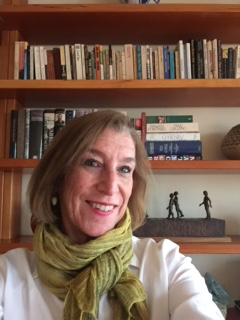 Lisa Hale Rose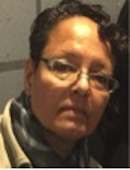 Rose Marie Äikäs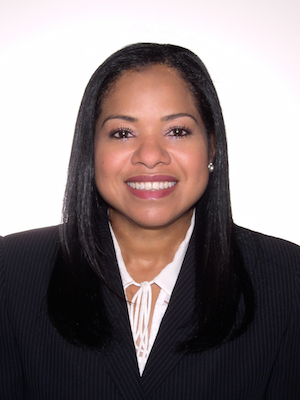 Glenny Valloy